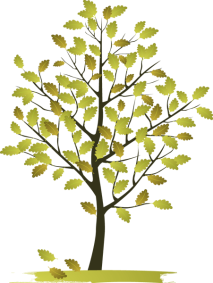 BREAKFASTLUNCHDINNERSNACKSUNDAYMONDAYTUESDAYWEDNESDAYTHURSDAYFRIDAYSATURDAYNOTES